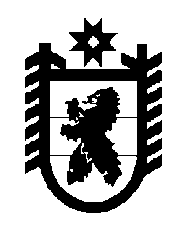 Российская Федерация Республика Карелия    УКАЗГЛАВЫ РЕСПУБЛИКИ КАРЕЛИЯО внесении изменений в отдельные акты высшего 
должностного лица Республики Карелия 1. Внести в постановление Председателя Правительства Республики Карелия от 3 февраля 1999 года № 52 «О порядке работы с международными проектами и программами в Республике Карелия» (Собрание  законодательства Республики Карелия,  1999, № 2, ст. 189; 2002, № 3, ст. 298; № 10, ст. 1275; 2003, № 2, ст. 156; 2006, № 6, ст. 688) следующие изменения:  1) в пункте 3 слова «Министерство экономического развития Республики Карелия» заменить словами «Министерство экономического развития и промышленности Республики Карелия»;2) в Положении о порядке работы с международными проектами и программами в Республике Карелия, утвержденном указанным постановлением:в пункте 3 слова «Министерство экономического развития Республики Карелия» заменить словами «Министерство экономического развития и промышленности Республики Карелия»;в пункте 4 слова «Министерство экономического развития Республики Карелия» заменить словами «Министерство экономического развития и промышленности Республики Карелия»;в пункте 5 слова «Министерство экономического развития Республики Карелия» заменить словами «Министерство экономического развития и промышленности Республики Карелия»;в пункте 6 слова «Министерство экономического развития Республики Карелия» в соответствующем падеже заменить словами «Министерство экономического развития и промышленности Республики Карелия» в соответствующем падеже;в пункте 7 слова «Министерство экономического развития Республики Карелия» заменить словами «Министерство экономического развития и промышленности Республики Карелия»;2в пункте 8 слова «Министерство экономического развития Республики Карелия» заменить словами «Министерство экономического развития и промышленности Республики Карелия»;в пункте 9 слова «Министерство экономического развития Республики Карелия» заменить словами «Министерство экономического развития и промышленности Республики Карелия»;в пункте 10 слова «Министерство экономического развития Республики Карелия» заменить словами «Министерство экономического развития и промышленности Республики Карелия»;в пункте 11 слова «Министерство экономического развития Республики Карелия» заменить словами «Министерство экономического развития и промышленности Республики Карелия».2. Внести в пункт 14 Положения о Совете по улучшению инвестиционного климата в Республике Карелия, утвержденного Указом Главы Республики Карелия от 17 июня 2013 года № 30 «О Совете по улучшению инвестиционного климата в Республике Карелия»  (Собрание  законодательства Республики Карелия,  2013, № 6, ст. 972; Официальный интернет-портал правовой информации (www.pravo.gov.ru), 9 февраля 2016 года, № 1000201602090008) изменение, заменив слова «Министерством экономического развития Республики Карелия» словами «Министерством экономического развития и промышленности Республики Карелия».3. Внести в пункт 5 Порядка учета мнения предпринимательского сообщества при назначении на должность Уполномоченного по защите прав предпринимателей в Республике Карелия, утвержденного Указом Главы Республики Карелия от 10 октября 2014 года № 85 (Собрание  законодательства Республики Карелия,  2014, № 10, ст. 1793) изменение, заменив слова «Министерством экономического развития Республики Карелия» словами «Министерством экономического развития и промышленности Республики Карелия».          Глава Республики  Карелия                                                               А.П. Худилайненг. Петрозаводск20 июня 2016 года№ 82